…………………………( Nazwa i adres Wykonawcy )Wykaz pełnionych nadzorów / zdolność techniczna lub zawodowa /Ja, niżej podpisany …………………………………………………………………….. …………………………………………………………….działając w imieniu i na rzecz: ……………………………………………………………………………………………………………………………../pełna nazwa wykonawcy/)w odpowiedzi na zaproszenie do złożenia oferty na pełnienie kompleksowego nadzoru nad zadaniem: „Termomodernizacja i efektywne wykorzystanie energii w trzech ośrodkach subregionalnych. Oszczędność energii w sektorze publicznym ETAP II - termomodernizacja budynków użyteczności publicznej w Skarżysku-Kamiennej” 1. Przedszkole Publiczne Nr 7 ul. Zielna 272. Szkoła Podstawowa Nr 9  ul. Warszawska 543. Zespół Placówek Oświatowych ul. Zwycięzców 134. Zespół Szkół Publicznych Nr 4 ul. Książęca 149przedstawiam następujące informacje:Do niniejszego wykazu załączyć dokumenty potwierdzające należyte wykonanie wymienionych robót. 		....................................................... dnia ………………. r.					                                      ......................................................					                             Pieczątka i podpis Wykonawcy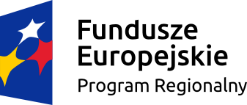 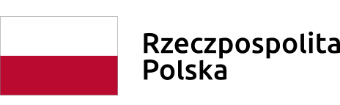 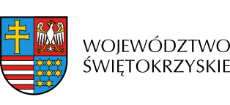 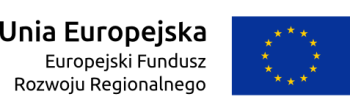 Lp.Nazwa nadzorowanego zadania, miejsce wykonywania i zakres, krótki opisWartość nadzorowanej roboty budowlanej  brutto (zł.)Terminy wykonywanianadzoruod  – dowg formuły dzień/miesiąc/rokNazwa i adres inwestora1.2. 3.